23: Medical Sciences Teaching Centre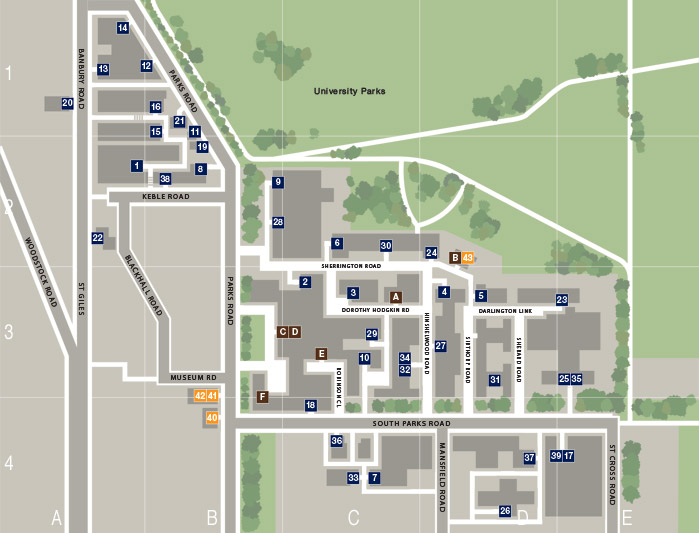 